Pre - Experiential Learning Communication Form                                   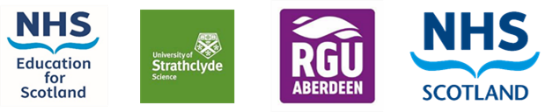 Dear Student Pharmacist, Welcome to your Experiential Learning (EL) with <<insert organisation/company name here>>.For you to get the most out of your EL please complete sections 1 & 2 and return to your EL facilitator       << x >> weeks prior to your EL with us. Once you have returned the form with sections 1 & 2 completed, your EL facilitator will contact you so that the remaining three sections can be completed.  To get the most out of your EL please ensure that all sections of this form are complete before attending your EL.TO BE COMPLETED BY YOU:TO BE COMPLETED BY YOUR EL FACILITATOR:Section 3: Confirmation of location, arrival procedure, start and finish time and initial contact on day 1Section 4: Travel - Which buses to take, parking availability:Section 5: Health and Safety requirements:Student nameUniversityYear of studySection 1: Please describe any previous pharmacy experienceSection 2: What are your expectations for your EL?Arrangements for COVID – 19 testing:Student contact number for Test and Protect:Entering the building:Entering the pharmacy department:Clothing requirements e.g. is a change of clothes required:Canteen facilities available/ open:Any site-specific requirements